BIODATA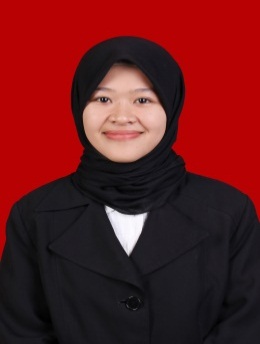 Nama				: Andi Ulfah KhuzaimahNim				: 20600114085Jurusan			: Pendidikan Fisika JenisKelamin		: PerempuanTempat/TglLahir	: Polewali, 20 April 1997Suku/Bangsa              : Bugis/ IndonesiaAlamat Sekarang      :  Jln SutomoAlamat Daerah          : Jln. BarruKelurahan/Desa        : Sumpang BinangeKecamatan                : BarruProvinsi		: Sulawesi SelatanIPK	                        : 3.68  (ipk terbaru dari ibu aminah yang sudah masuk skripsi)Tanggal Yudisium/Lulus         : 08  Juli 2019No. Hp		: 085397596856	Judul Skripsi	: “Pengembangan modul pembelajaran IPA   berbasis Pop Up book MTsN Barru Kabupaten Barru Ptovinsi Sulawesi Selatan”Alumni ke	           : -	PETUNJUK FOTOTEMPAT FOTO REKOMENDASI DARI FAKULTAS YAITU TOKO BINTANG MAS DI DEPAN GERBANG PINTU 1 KAMPUS 1 UINAMUKURAN FOTO YANG DI CETAK =2X3	= 5 LEMBAR WARNA2X3	= 10 LEMBAR HITAM PUTIH3X4	= 10 LEMBAR WARNA3X4	= 10 LEMBAR HITAM PUTIH4X6	= 2 LEMBAR UNTUK MAP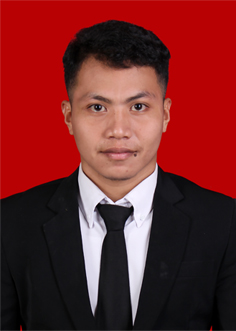 UNTUK SAAT INI, FILE DI UPLOAD DI FOREM PENDAFTARAN ALUMNI & WISUDAWEBSITE ---PENGUMUMAN  - PENDAFTARAN ALUMNI DAN WISUDA—UPLOAD BERKAS --- KONFIRMASI KE ADMIN ---- ADMIN TERUSKAN KE AKADEMIK